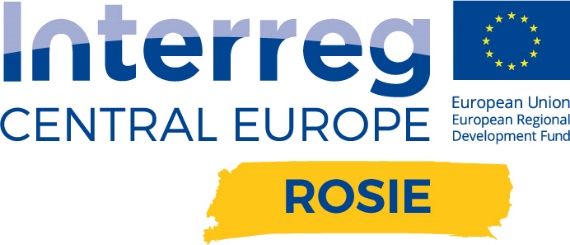 WNIOSEK O UCZESTNICTWO MŚPW FAZIE PILOTAŻOWEJ PROGRAMU ODPOWIEDZIALNYCH INNOWACJI (Etap II)
W RAMACH CE1004ROSIE  	ZałĄcznik nr 2 do regulaminuZGŁOSZENIE UCZESTNICTWA W FAZIE PILOTAŻOWEJ PROGRAMU ODPOWIEDZIALNYCH INNOWACJI (ETAP II)
Dane przedsiębiorstwa Uczestnik Programu RI wyraża zgodę na przetwarzanie danych osobowych dla potrzeb niezbędnych do procesu rekrutacji oraz przeprowadzenia Programu RI, zgodnie z ustawą z dnia 10 maja 2018 r. o ochronie danych osobowych (Dz. U. z 2018 r., poz. 1000) oraz zgodę na publikację zdjęć, nagrań, artykułów prasowych i innych materiałów ukazujących wizerunek, logotypy uczestnika Programu RI wykorzystywanych w celu promocji medialnej Programu RI 
i projektu ROSIE.Załacznik 1: List Motywacyjny uzasadniający udział w Programie Odpowiedzialnych Innowacji (do 2000 znaków)Załącznik 1:List Motywacyjny……………………………………………………………………………………………………………………………………………………………………………………………………………………………………………………………………………………………………………………………………………………...……………………………………………………………………………………………………………………………………………………………………………………………………………………………………………………………………………………………………………………………………………………...Nazwa:Nazwa:Adres siedziby zgodnie z dokumentami rejestrowymi:Adres siedziby zgodnie z dokumentami rejestrowymi:Adres do korespondencji, jeżeli inny niż adres siedziby:Adres do korespondencji, jeżeli inny niż adres siedziby:Strona www:Strona www:Osoba do kontaktu:Email:Działalność w ramach inteligentnych specjalizacji w regioniePKDNAZWA biogospodarka	medycyna i zdrowieinformatyka i automatyka energetyka niskoemisyjnaPełne nazwisko przedstawiciela prawnego (wielkie litery):Pełne nazwisko przedstawiciela prawnego (wielkie litery):Podpis:Data i miejsce: